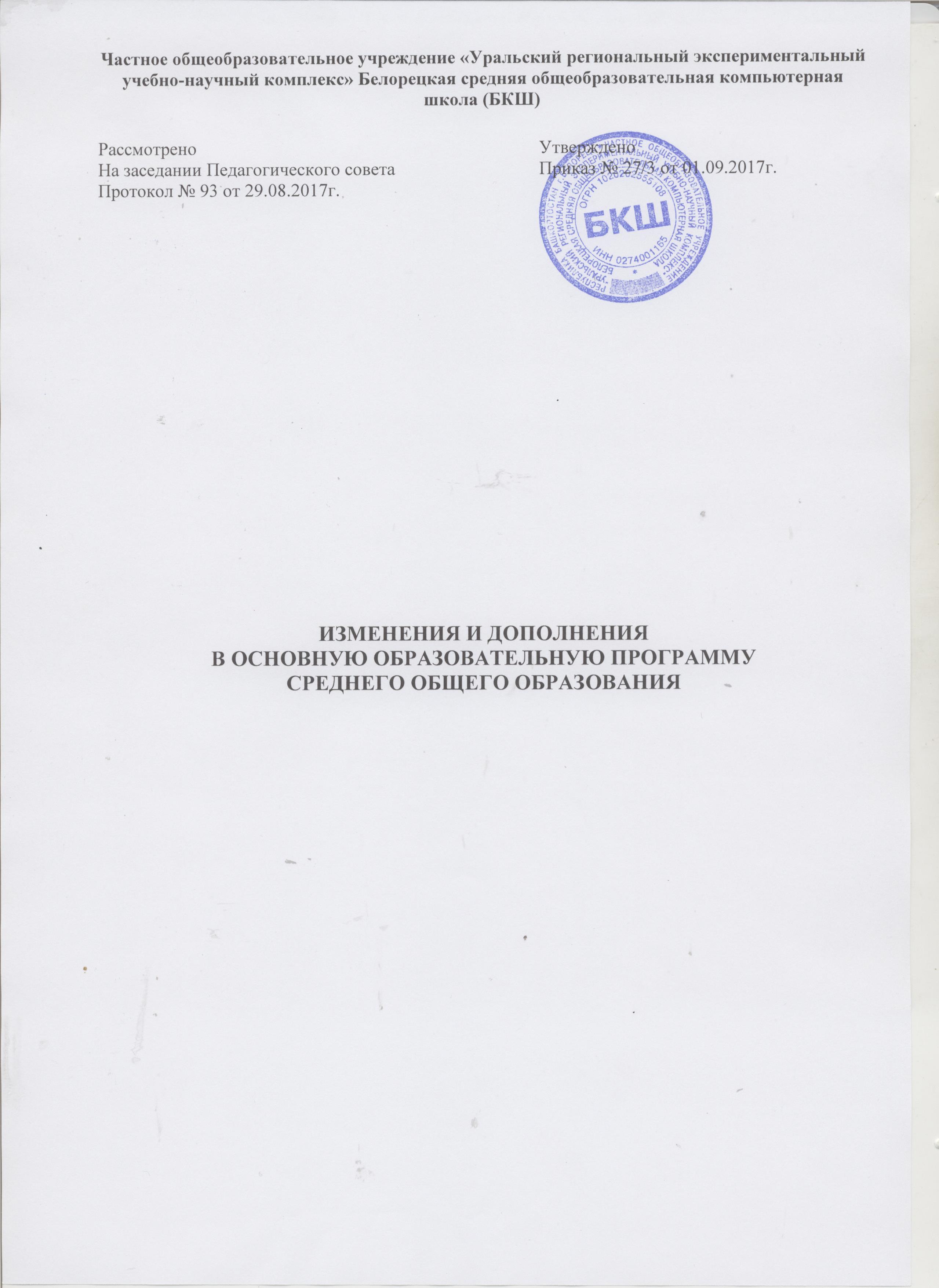 Пояснительная записка к учебному плану БКШС.19 Абзац 6: дополнить перечень обязательных базовых учебных предметов предметом «Астрономия». С. 21 Сетка учебного планаУчебные предметыКоличество часов в неделю.Количество часов в неделю.Учебные предметы10  класс11 классФедеральный компонент3434Базовые учебные предметы2323Русский язык11Литература33Иностранный язык (английский)33Информатика и ИКТ44История22Обществознание (включая экономику и право)22География11Химия11Биология11Основы безопасности жизнедеятельности11Физическая культура33Астрономия11Профильные учебные предметы1111Алгебра и начала анализа44Геометрия22Физика55Региональный (национально-региональный) компонент 2 2Родной (русский) язык и литература22Компонент образовательного учреждения Учебные предметы11Алгебра и начала анализа11Итого3737Максимальный объём учебной нагрузки учащихся3737